Starter questions:Why do you think LGBTQ+ figures from history have been erased? Why do you think some figures queerness is left out of the stories we are taught about?
Advocates have been fighting for the passage of something like the Equality Act for nearly 50 years. Do you ever find that discouraging?
What would you recommend to someone who is just getting started on their advocacy journey? 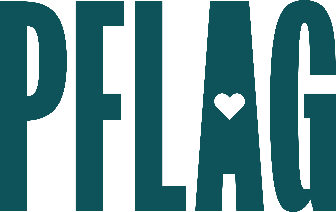 When LGBTQ+ Past and Present Collide! 
How LGBTQ+ History Can Illuminate 
Today’s ChallengesSession Description:As the old saying goes, those who don’t know history are destined to repeat it. In this session, participants will review key facts about LGBTQ+ history, examine key advocacy issues that will impact people who are LGBTQ+ in 2024, and understand what history can tell us about the challenges and opportunities we currently face. We’ll also consider how the past and LGBTQ+ leaders throughout history can inform the ways in which we take action and create change.